СОВЕТ  ДЕПУТАТОВСЕЛЬСКОГО  ПОСЕЛЕНИЯ  ВЕРХНЕМАТРЕНСКИЙ  СЕЛЬСОВЕТ Добринского муниципального района Липецкой области60-я сессия IV-го созываР Е Ш Е Н И Е 23.12.2013 г.                        с. Верхняя Матренка                       №  140- рсО внесении изменений в Правила содержания территорий и элементов внешнего благоустройства сельского поселения Верхнематренский сельсовет Добринского муниципального района(утв. решением Совета депутатов от 16.06.2011 г. № 45-рс)Рассмотрев протест Прокуратуры Добринского района № 69-2013 от 22.11.2013  на решение № 45-рс  от 16.06.2011 г. «О принятии Правил содержания территорий и элементов внешнего благоустройства сельского поселения Верхнематренский сельсовет Добринского муниципального района», принятое Советом депутатов сельского поселения Верхнематренский сельсовет, руководствуясь Уставом сельского поселения Верхнематренский сельсовет Добринского муниципального района, учитывая решение постоянной комиссии по вопросам агропромышленного комплекса, земельных отношений и экологии, Совет депутатов сельского поселения Верхнематренский сельсовет Добринского муниципального района          решил:1. Внести изменения в решение Совета депутатов № 45-рс от 16.06.2011г. «О принятии Правил содержания территорий и элементов внешнего благоустройства сельского поселения Верхнематренский сельсовет Добринского муниципального района» (прилагаются).2. Направить указанные изменения главе сельского поселения для подписания и официального обнародования.        3. Настоящее решение вступает в силу со дня его принятия.Председатель Совета депутатов сельского поселения Верхнематренский сельсовет                                                  Н.В.Жаворонкова                                                                                                                                                                     Приняты:                                                                            решением Совета депутатов                                                                сельского поселения                                                                                Верхнематренский сельсовет                                                                             от 23.12.2013 г. № 140 – рс                                                      ИЗМЕНЕНИЯ в Правила содержания территорий и элементов внешнего благоустройства сельского поселения Верхнематренский сельсовет Добринского муниципального района(утв. решением Совета депутатов от 16.06.2011 г. № 45-рс)Внести в решение Совета депутатов сельского поселения Верхнематренский сельсовет «О принятии  Правил содержания территорий и элементов внешнего благоустройства сельского поселения Верхнематренский сельсовет Добринского муниципального района Липецкой области» № 45-рс от 16.06.2011 г. следующие изменения:1. ст. 17 Правил содержания территорий и элементов внешнего благоустройства сельского поселения Верхнематренский сельсовет Добринского муниципального района Липецкой области - отменить.Глава сельского поселенияВерхнематренский сельсовет                                           Н.В.Жаворонкова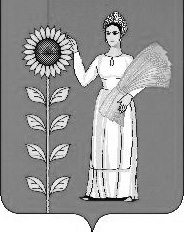 